ESTABLECIMIENTO DE QUORUMLa vicepresidenta de la Junta Directiva del ISRI Licda. Nora Elizabeth Abrego de Amado, verificó la asistencia de quórum y dio apertura a la sesión tal como se detalla a continuación: Se procede a la lectura de la agenda propuesta, la cual se ratificó por los presentes.LECTURA, DISCUSIÓN Y APROBACIÓN DE ACTA ANTERIOR.Se da lectura al Acta No. 2618, que contiene los puntos siguientes: Establecimiento de quórum y aprobación de agenda.Lectura, discusión y aprobación de acta anterior.Ratificación de Acuerdos.Correspondencia recibida de Centros de Atención.Correspondencia recibida de la Administración Superior. Participación de miembros de Junta Directiva, ponencias solicitadas a Jefaturas, Directores de Centros de Atención de  la Institución o invitados.Presentación de Lineamientos para la formulación de proyecto de presupuesto años 2017. Informes de Presidencia.Asuntos varios.Ratificación de Acuerdos4.- Correspondencia recibida de Centros de Atención.No hubo. 5.- Correspondencia recibida de la  Administración  Superior.Se recibió del Lic. Ernesto Cuellar Matamoros Jefe de la Unidad de planificación el informe de la finalización de la primera etapa  del proyecto “Complejo Industrial Inclusivo”.Se recibió del Jefe de la Unidad de Auditoría Interna, Juan José Lechuga Deleón,  para presentar el “Informe U.A.I. 03/10/2016-Informe final de Auditoría Interna-Examen especial a los Estados Financieros del 01 de enero al 31 de diciembre de 2015.Se recibió reporte Financiero del Fideicomiso Luis Castro 6.- Participación de miembros de Junta Directiva, ponencias solicitadas a Jefaturas Directores de Centros de Atención de la institución o invitados. 6.1 Presentación del Señor Ernesto Cuellar, Jefe de la Unidad de Planificación, para presentar el informe final de la primera etapa del proyecto “Complejo Industrial Inclusivo”A solicitud de la Presidencia y la Gerencia General, el  Señor Cuellar presentó un informe del proyecto sobre la finalización y entrega oficial de la fase uno del complejo industrial inclusivo.Inicialmente el Ministerio de Hacienda, otorgó un presupuesto para proyectos en el año 2015, pero éste se ejecutó en el 2016, ya que por contratiempos existentes en el Ministerio de Salud no se pudo entregar la carpeta técnica terminada, a fin de ejecutar los proyectos en el 2015. Posteriormente el Ministerio de Hacienda advirtió que existían fondos suficientes para continuar con la segunda etapa del proyecto (poner en que consiste). En los proyectos de pre inversión, la institución ha pasado de una ejecución del 0% al 100% de ejecución de proyectos para el año 2016.El presupuesto de 2016, es decir los movimientos presupuestarios de este año, en relación a la ejecución de la primera etapa de la primera planta; dicho presupuesto inicialmente era de $162,575.38 (63.94%), después hubo un incremento de $11,204.17 (4.41%), del cual se cumplió en conjunto el presupuesto de la ejecución del 68.35% ($173,779.55) correspondiente a la primera etapa.Del monto total programado para el Centro de Rehabilitación Profesional del ISRI (PRP), que fue de $254,258.15, del cual se llega a $173,779.55 (68.35%) del presupuesto 2016, además se invirtió en el Centro de Rehabilitación de la Niñez y la Adolescencia (CRINA) que original fue de $122,045.21; hubo un aumento de $24,387.91 por lo se cumplió $146,433.12 (20%), con el cual se cumplió el 100% del total del presupuesto asignado para el 2016, que era de $408,645.00 se cumplieron $326,823.17 (69%) del presupuesto asignado, es decir, que de acuerdo a los números de 2016 en el 2015, el ISRI definitivamente pasó de 0% al 69% de ejecución presupuestaria.   Se anexa (1) a la presente acta los diseños de visualización de la planta número 1 e imagen de como quedo la instalación, que cuenta con 550 metros cuadrados de construcción, con capacidad de  61 máquinas, 8 servicios sanitarios, entre otros beneficios.El modelo de producción a implementar es el modelo lineal, el cual está diseñado para garantizar la producción efectiva del ISRI, el cual cuenta con grandes ventajas para las personas con discapacidad, tales como contar con los espacios suficientes para que las personas con discapacidad se puedan trasladar de un lugar a otro.Se ha previsto que las personas con discapacidad y sin discapacidad, que sean contratadas realizarán funciones de acuerdo a su perfil: en la recepción se prevé sea atendida por personas ciegas, en corte personas sorda, personas que tengan alguna otra discapacidad en el área de producción. El proyecto contempla la contratación de los familiares de las personas con discapacidad severa o que no puedan trabajar; se tiene pensado también que en la parte administrativa se tengan personas a personas ciegas o baja visión. La diferencia de esta planta es que no se ha visualizado como un proyecto de pasantía, sino que se ha visualizado como una planta que al inicio sea sustentable para lograr la sostenibilidad a futuro.La estructura del trabajo del complejo el cual tiene cinco componentes:Componente 1: Provisión de infraestructura ad-hoc para el seguimiento de metas y para el desarrollo de capacidades suficientes para competir en el mercado.Componente 2: Provisión de figura jurídica y administrativa que le permita operar y contratar libremente.Componente 3: Provisión de capital de trabajo para que pueda operar por lo menos un año.Componente 4: Provisión de personal capacitado para operar de manera continua e industrial.Componente 5: Provisión de maquinaria ad-hoc y suficiente para que le permita la sostenibilidad y oportunidades de crecimiento.ESTRUCTURA DESGLOSADA DEL TRABAJO DEL PROYECTO 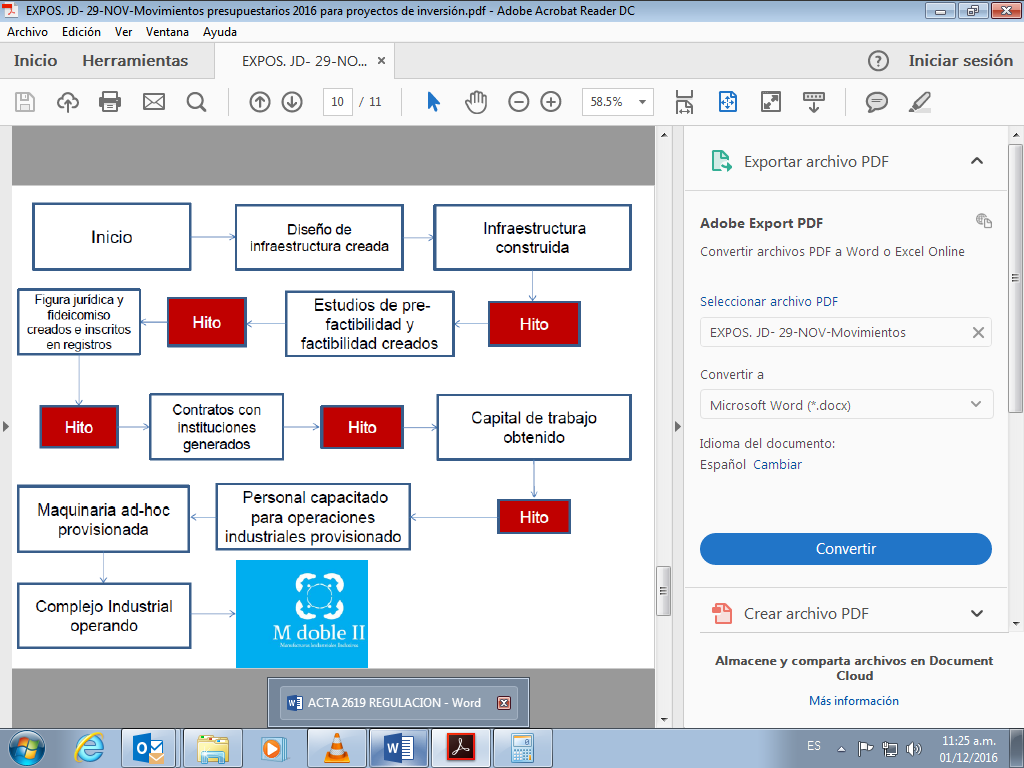 Actualmente el avance del plan de trabajo dentro del esquema se encuentra en la fase de infraestructura y figura jurídica y fideicomiso creados e inscrito en el registro, no obstante de forma paralela se han hecho avances en pláticas con INSAFOR a efecto de conseguir un convenio ITCA-FEPADE, para la capacitación de las personas que trabajarán en el proyecto Complejo Industrial.El diseño de esta planta es innovador, dado que su estructura y funcionamiento en términos operativos está basado en la accesibilidad para las personas con discapacidad, sin embargo operara como cualquier otra planta en el mundo. No hay una planta como esta en América Latina, que sea diseña en función de la productividad de las personas con cualquier tipo de discapacidad.Por lo anterior, este proyecto es innovador, se está pensando en programas de inclusión como “Mi primer empleo”, “Yo cambio” de INJUVE; pero las personas que sean incorporadas tienen que tener un vínculo con discapacidad. 6.2 Intervención del Lic. Juan José Lechuga Deleón, Jefe de la Unidad de Auditoría Interna, para presentar el “Informe U.A.I. 03/10/2016-Informe final de Auditoría Interna-Examen especial a los Estados Financieros del 01 de enero al 31 de diciembre de 2015.-Licenciado Lechuga Deleón, expresa que en sesión anterior se hizo la presentación preliminar de la Auditoría Interna realizada, en la cual se detallaban los objetivos y alcances de dicha auditoria, así como las observaciones y recomendaciones planteadas como resultado de la misma.El examen se limitó a ejecutar los procedimientos de auditoría, señalados en el programa durante el periodo de 01 de enero al 31 de diciembre de 2015. Al planear y ejecutar la revisión, consideró los controles internos institucionales a fin de determinar nuestros procedimientos y no para proporcionar seguridad sobre los mismos, esta revisión será desarrollada con base a las Normas de Auditoría Interna del Sector Gubernamental (NAIG) emitidas por la Corte de Cuentas de la Republica y el Reglamento de Normas Técnicas de Control Interno Especificas del ISRI y demás normativas internas aplicables. A la fecha la Unidad Financiera Institucional, ha cumplido con las observaciones, efectuando las correcciones de las notas de los estados financieros, presentación de copias a presidencia de las correcciones, así mismo que se enviara a la Unidad de Acceso a la Información a fin de que fuera subida a la página web de la institución y a la Dirección General de Contabilidad Gubernamental.Se recomendó a la Jefa de la UFI, establezca haga una propuesta de cuál es el procedimiento que le permita que la información llegue a la UFI de manera oportuna, a fin de que el proceso contable sea más efectivo.Resultado de la Auditoria:Durante el desarrollo de la auditoría, la Unidad Financiera Institucional ante las observaciones ejecutó acciones correctivas a fin de desvanecerlas, por lo que no se constituyeron hallazgos y se concluye que no hay nada importante que informar.Párrafo Aclaratorio:El presente informe se refiere a Examen Especial a los Estados Financieros del 1 de enero al 31 de diciembre de 2015, a los Grupos: Fondos, Inversiones Financieras, Inversiones en Existencias e Inversiones de Bienes en Uso; Seguimiento a los Detrimentos Patrimoniales, Cobertura de Seguros y Razonabilidad, de las Notas Explicativas que forman parte del Estado de Situación Financiera, del período comprendido del 01 de enero al 31 de diciembre de 2015, por lo que no se emite opinión sobre la razonabilidad de las cifras presentadas en los Estados Financieros en su conjunto. CARTA DE GERENCIA SOBRE ASUNTOS MENORES C.G.05/11/2016. 1. INCONSISTENCIA EN LOS REGISTROS DE LOS COMPROBANTES CONTABLES”. “INCONSISTENCIA EN EL REGISTRO DE LOS COMPROBANTES CONTABLES CON  EL MISMO CONCEPTO”.  “PARTIDAS CONTABLES QUE REGISTRAN PRIMERO LAS CUENTAS CONTABLES QUE SE ABONAN Y POSTERIORMENTE REGISTRAN LAS CUENTAS CONTABLES QUE SE CARGAN”. RECOMENDACIÓN: A la Jefe de la Unidad Financiera Institucional garantizarse y dejar evidencia para que el Contador Institucional, registre las operaciones contables utilizando el método de partida doble, primero la cuenta(s) que se carga(n) y luego la cuenta(s) que se abona(n). GRADO DE CUMPLIMIENTO: Recomendación no Cumplida.2. REGISTRO DE COMPROBANTES CONTABLES CON TIPO DE MOVIMIENTO “AJUSTES” CON ESPACIOS EN BLANCO Y SIN ATRIBUTOS DE CONTROL INTERNO.A. COMPROBANTES CONTABLES CON ESPACIOS EN BLANCO B. SIN ATRIBUTOS DE CONTROL INTERNORECOMENDACIÓN: A la Jefe de la Unidad Financiera Institucional garantizarse y dejar evidencia, para que el Contador Institucional cumpla con la Instrucción girada por el Presidente del ISRI, en Memorándum – Presidencia Nº 0101-2014 de fecha 15 de octubre de 2014, relativos a: “aquellos documentos que contengan casillas y renglones que no contengan información, deberán usarse guiones, para garantizar su contenido.GRADO DE CUMPLIMIENTO: Recomendación no Cumplida.1.1 La Unidad Financiera Institucional no ha realizado evaluación de la efectividad del Sistema de Control Interno de las Área que conforman la Unidad Financiera Institucional. 1.2 Técnicos de la Unidad Financiera Institucional no han establecido Riesgos de las áreas que conforman la Unidad Financiera Institucional. 1.3 Área de Presupuesto responsabilidad de Técnico UFI Técnico UFI con funciones de Presupuesto elabore el Proyecto de Presupuesto Institucional y el Plan Anual de Trabajo para el proceso de la formulación Presupuestaria 1.4 Auxiliares Administrativos con funciones de Auxiliares Financieros  RECOMENDACIONES:Al Jefe de la Unidad Financiera Institucional garantizarse que al momento de que se lleven a cabo auditorias por parte del control interno posterior, todo el personal de la Unidad Financiera Institucional preste el apoyo y colaboración necesaria con especial énfasis en la Técnico UFI con Funciones de Tesorera Institucional. Al Jefe de la Unidad Financiera Institucional garantizarse y dejar evidencia  que la persona contratada como auxiliar administrativo y que manifiesta desempeñar funciones de asistente del Jefe UFI, desempeñe funciones para la cual ha sido contratada. Al Jefe de la Unidad Financiera Institucional evalúe la necesidad o no de tener una secretaria asignada a fin de tomar las acciones correctivas que estime conveniente. Al Jefe de la Unidad Financiera Institucional garantizarse y dejar evidencia en cumplir con el “Monitoreo Mediante Autoevaluaciones del Sistema de Control Interno” el cual establece;  “Los funcionarios del ISRI deberán evaluar la efectividad del Sistema de Control Interno del Área  bajo su responsabilidad, lo cual deberá realizar al menos una vez al año.Al Jefe de la Unidad Financiera Institucional garantizarse y dejar evidencia de la     participación de los Técnicos UFI en la identificación de Riesgos” en cumplimiento de la normativa la cual establece: “Los funcionarios del ISRI determinaran los factores de riesgos relevante, internos y externos, con la participación de los servidores públicos involucrados.Al Jefe de la Unidad Financiera Institucional garantizarse y dejar evidencia de que el Técnico UFI con funciones Presupuestarias “Elabore el Proyecto de Presupuesto Institucional y el Plan Anual de Trabajo para el proceso de la formulación Presupuestaria. Al Jefe de la Unidad Financiera Institucional “Velar por la capacitación del Personal que conforma la Unidad Financiera Institucional en los aspectos legales y disposiciones normativas vigentes, especialmente en: Manual de Organización de las Unidades Financieras Institucionales del Sistema de   Administración Financiera Integrado en los Temas de “Estructura Organizativa”, Funciones “Básicas” y “Especificas” de la Unidad Financiera Institucional y sus diferentes áreas que la componen. Reglamento de las Normas de Control Interno Especificas del ISRI en los relativo a su divulgación y comprensión de las mismas. CONCLUSIÓN: Al no presentar la Jefe de la Unidad de Auditoría la evidencia “suficiente y pertinente” de haber implementado acciones administrativas efectivas para cumplir con las recomendaciones, se concluye que las recomendaciones de la evaluación del Control Interno. No se han sido cumplidas. GRADO DE CUMPLIMIENTO: Recomendaciones No Cumplidas. La Unidad de Auditoría Interna ha efectuado “Examen Especial a los Estados Financieros del 01 de enero al 31 de diciembre de 2015”  y  en cumplimiento con las Norma de Auditoría Interna del Sector Gubernamental de dar seguimiento a recomendaciones contenidas en Informes de Auditorias anteriores para determinar su cumplimiento, en tal sentido verificamos que la última auditoría ejecutada a la Unidad Financiera Institucional fue “Examen Especial a la Gestión y Procesos de la Unidad Financiera Institucional del 01 de enero al 30 de junio de 2014”, verificando que durante su desarrollo se emitió  documento denominado  Estudio y Evaluación de Control Interno “Examen Especial a la Gestión y Procesos de la Unidad Financiera Institucional del 01 de enero al 30 de junio de 2014”.GRADO DE CUMPLIMIENTO: Recomendaciones No Cumplidas En vista de lo anterior se le comunica esta situación  para que como Presidente del ISRI realice gestiones en el sentido de girar instrucciones a la Jefe de la Unidad Financiera Institucional de cumplir con dichas recomendaciones  a fin de que estas no se conviertan en hallazgos en futuras auditorías. Respecto a este punto Junta Directiva ACUERDA: indicar a la Jefe de la Unidad Financiera Institucional, que cumpla con las recomendaciones emitidas por Auditoría Interna.Respecto a este punto Junta Directiva ACUERDA: enviar a la jefe de la Unidad Financiera Institucional, recomendaciones presentadas por Auditoría Interna para que acate las recomendaciones planteadas.7.- Informes de Presidencia.El Presidente del Instituto Salvadoreño de Rehabilitación Integral ISRI Dr. Alex Francisco González Menjivar informa a los miembros de la Junta Directiva que:El día 21 de noviembre sostuvo una reunión con el Dr. Carlos Garzón representante de la OPS, El objetivo de esta reunión es Gestionar la certificación del proyecto Complejo Industrial Inclusivo y la colaboración para validar Lineamentos de atención del ISRI.El día 22 de noviembre estuvo acompañando al señor Vicepresidente de la Republica Lic. Oscar Ortiz en la inauguración de la terminal de pasajeros en el Aeropuerto Internacional. El día 23 de noviembre sostuvo una reunión con la Unidad de Planificación de  Casa Presidencial para la verificación de Lineamientos para elaborar el plan Anual Estratégico y planes Institucionales. Y por último informa que el día 25 de noviembre sostuvo una reunión con el Sindicato de trabajadoras y trabajadores del ISRI, SITRAISRI  con el tema del contrato  colectivo de trabajo.8.- Asuntos Varios.Se dio lectura al informe presentado por el Banco Agrícola, S.A., del estado financiero del Fideicomiso Luis Castro, correspondiente al mes de octubre de 2016.Sin más asuntos que tratar, el presidente levanta la sesión, a las quince horas del día veintinueve del mes de noviembre del año dos mil dieciséis.Dr. Alex Francisco González Menjivar		Licda. Nora Lizeth Pérez MartínezLicda. Sara María Mendoza Acosta 		Licda. María Marta Cañas de HerreraDr. Miguel Ángel Martínez Salmerón		Sra. Darling Azucena Mejía PinedaLicda. Sonia Marbelita Menjivar de Merino	Licda. Nora Elizabeth Abrego de AmadoLic. Joselito Tobar Recinos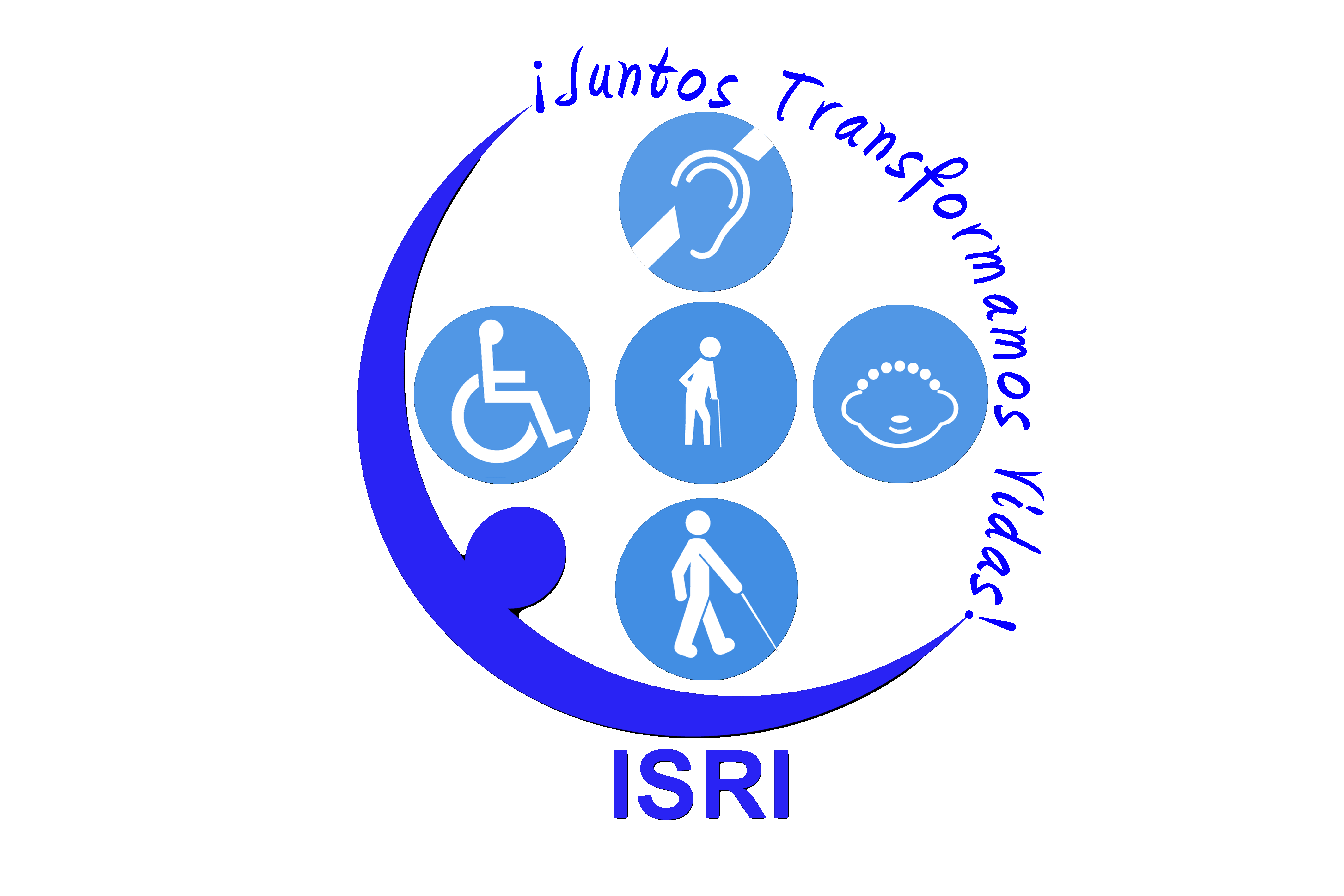 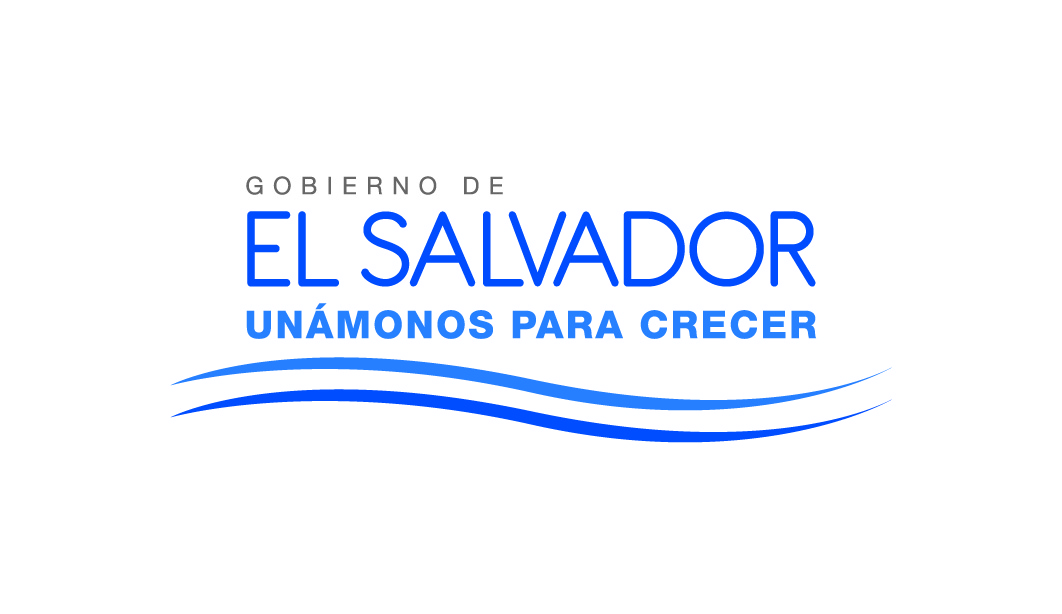 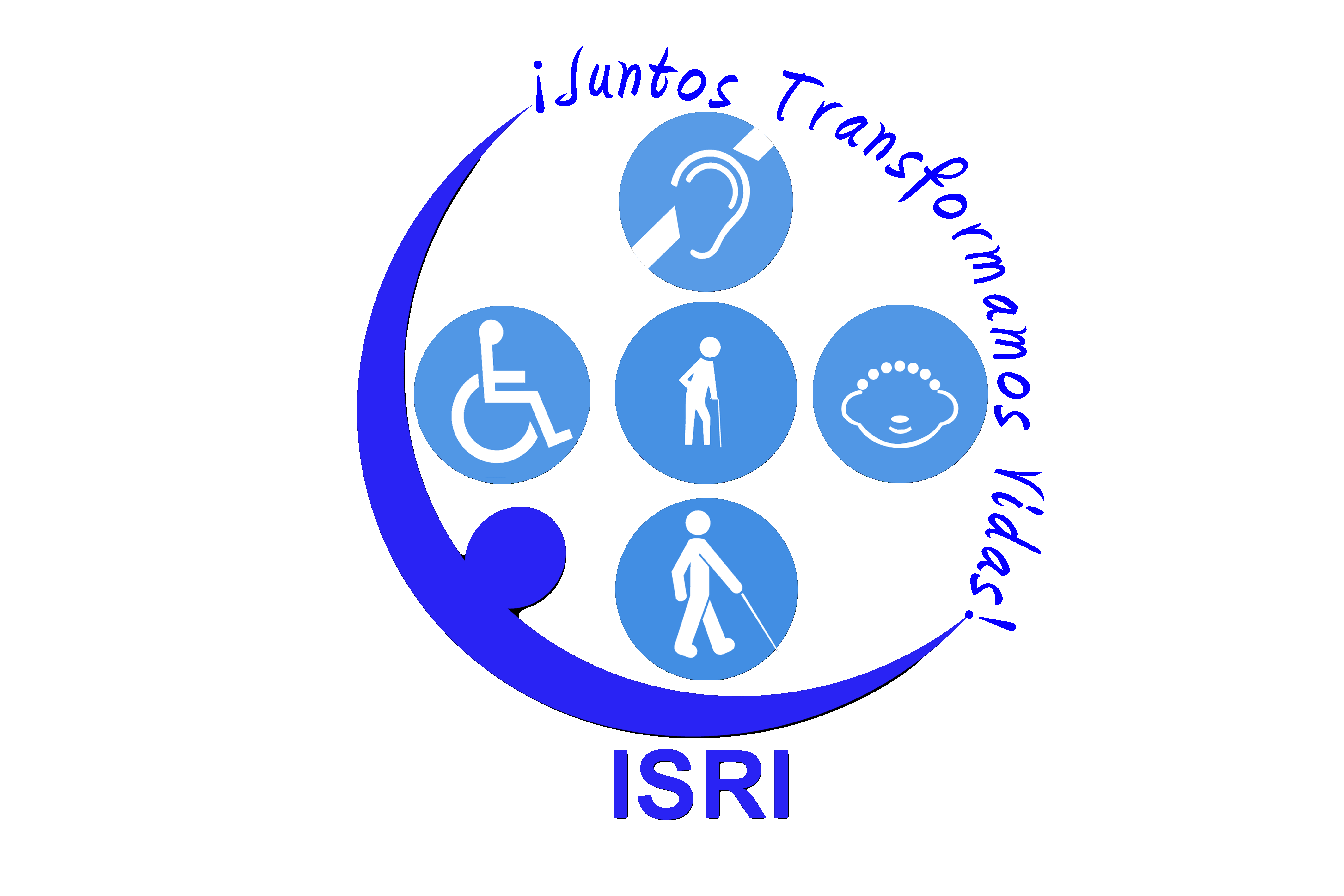 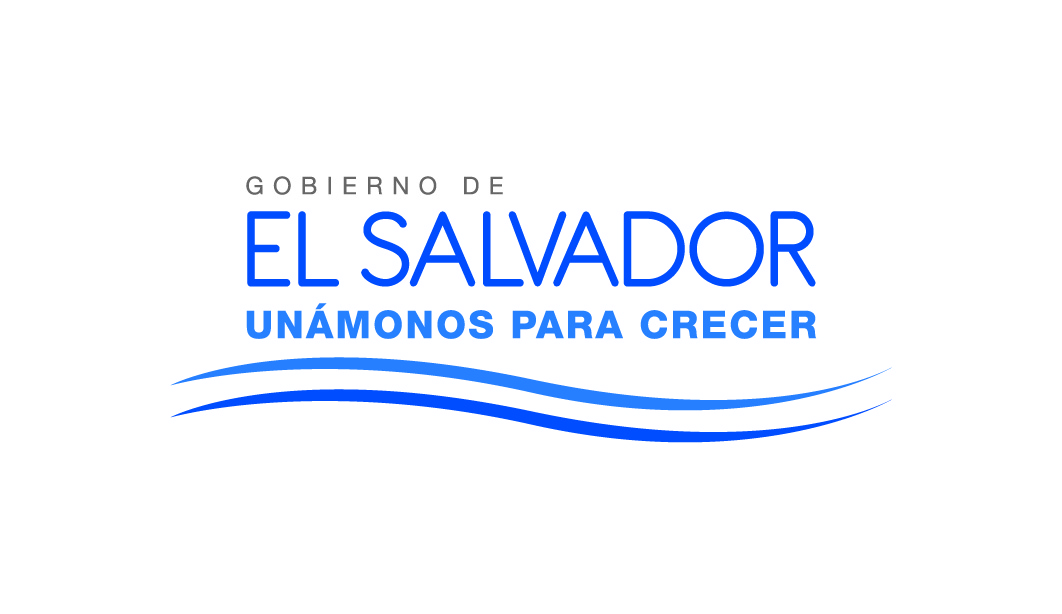 JUNTA DIRECTIVA DEL ISRINUMERO DE ACTA: 2619.FECHA: 29 DE NOVIEMBRE DE 2016.HORA DE INICIO: 13:00 horasLUGAR: AUDITORIO DEL CENTRO DE AUDICION Y LENGUAJE, CALE.ASISTENTES:Dr. Alex Francisco González Menjivar, Presidente; Licda. Nora Lizeth Pérez Martínez, Representante Suplente del Ministerio de Hacienda; Licda. Sara María Mendoza Acosta y Licda. María Marta Cañas de Herrera, Representante Propietaria y Suplente del Ministerio de Trabajo; Dr. Miguel Ángel Martínez Salmerón, representante suplente del Ministerio de Salud; Sra. Darling Azucena Mejía Pineda, Representante Suplente del Ministerio de Relaciones Exteriores; Licda. Sonia Marbelita Menjivar de Merino, Representante suplente de FUNTER; Licda. Nora Elizabeth Abrego de Amado, Representante Propietaria de la Universidad de El Salvador; Dr. Ángel Fredi Sermeño Menéndez, Gerente Médico y de Servicios de Rehabilitación; Verónica Langlois, Asesor Ad-Honorem de Junta Directiva  y Lic. Joselito Tobar Recinos, Gerente Administrativo y Secretario de Junta Directiva.
AGENDA PROPUESTA: Establecimiento de quórum y aprobación de agenda.Lectura, discusión y aprobación de acta anterior.Ratificación de Acuerdos.Correspondencia recibida de Centros de Atención.Correspondencia recibida de la Administración Superior. Participación de miembros de Junta Directiva, ponencias solicitadas a Jefaturas, Directores de Centros de Atención de  la Institución o invitados.6.1. Intervención del Lic. Ernesto Cuellar Matamoros, Jefe de la Unidad de Planificación,Del Instituto Salvadoreño de Rehabilitación Integral ISRI, para presentar informe de la finalización de la primera etapa del  proyecto “Complejo Industrial Inclusivo”.6.2. Intervención del Lic. Juan José Lechuga Deleón, Jefe de la Unidad de Auditoría Interna, del Instituto Salvadoreño de Rehabilitación Integral ISRI, para presentar el “Informe U.A.I. 03/10/2016-Informe final de Auditoría Interna-Examen especial a los Estados Financieros del 01 de enero al 31 de diciembre de 2015.6.3. Lectura del Reporte Financiero del Fideicomiso Luis Castro correspondiente al mes de octubre del 2016.Informes de Presidencia.Asuntos varios.
AGENDA PROPUESTA: Establecimiento de quórum y aprobación de agenda.Lectura, discusión y aprobación de acta anterior.Ratificación de Acuerdos.Correspondencia recibida de Centros de Atención.Correspondencia recibida de la Administración Superior. Participación de miembros de Junta Directiva, ponencias solicitadas a Jefaturas, Directores de Centros de Atención de  la Institución o invitados.6.1. Intervención del Lic. Ernesto Cuellar Matamoros, Jefe de la Unidad de Planificación,Del Instituto Salvadoreño de Rehabilitación Integral ISRI, para presentar informe de la finalización de la primera etapa del  proyecto “Complejo Industrial Inclusivo”.6.2. Intervención del Lic. Juan José Lechuga Deleón, Jefe de la Unidad de Auditoría Interna, del Instituto Salvadoreño de Rehabilitación Integral ISRI, para presentar el “Informe U.A.I. 03/10/2016-Informe final de Auditoría Interna-Examen especial a los Estados Financieros del 01 de enero al 31 de diciembre de 2015.6.3. Lectura del Reporte Financiero del Fideicomiso Luis Castro correspondiente al mes de octubre del 2016.Informes de Presidencia.Asuntos varios.